Для поиска/просмотра записей необходимо:Выбрать Словарь (например, «Персона»). По умолчанию в поисковой форме задан словарь «Все».Ввести запрос. Искомый текст вводится полностью либо его начальная часть. Допускается усечение справа (символ "?"). 
Поиск не чувствителен к регистру символов (строчные или прописные буквы), кроме словаря «Идентификатор записи». 
При вводе искомого текста опускаются знаки пунктуации, скобки и двойные кавычки.Задать режим поиска.При использовании словаря Идентификатор записи или Дата последней редакции, выбранное значение Режим поиска игнорируется.При необходимости можно задать дополнительные поисковые условия, которые будут соединены между собой логическими "И". Для этого следует указать нужную Область поиска и ввести либо выбрать из предложенного списка допустимых значений данные для поиска.При поиске текста, имеющего диакритические знаки или представленного в графике отличной от кириллической или латинской, используется виртуальная клавиатура .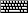 Найденные записи выводятся в виде списка. Количество записей в ответе ограничено 10000. Просмотр полной фактографической информации об объекте (например, персоне) осуществляется по нажатию кнопки .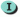 Список найденных записей выводится порциями, количество отображаемых на странице записей определяется пользователем. Перемещение по списку осуществляется при помощи расположенных внизу списка навигационных кнопок с номерами страниц.Более подробное описание см. в help-файле.